السيرة الذاتيةـ الاسم الرباعي: خوله حمد خلف حميد  . ـ تاريخ التولد:ديالى / بعقوبة/1969.ـ الشهادة: دكتوراه  .           /              تاريخ الحصول عليها: 2005  .                                  ـ التخصص العام :علوم إسلامية        /            التخصص الدقيق:فقه مقارن.ـ اللقب العلمي : أستاذ مساعد       /    تاريخ الحصول عليه:19/11/2009 .ـ عدد سنوات الخدمة في التعليم العالي:12 سنة.ـ  عدد سنوات الخدمة خارج التعليم العالي:لا يوجد.ـ البريد الالكتروني :  Alburhan966@gmail.comـ الجهة المانحة لشهادة البكالوريوس:جامعة بغداد/ كلية العلوم الإسلامية1991.ـ الجهة المانحة لشهادة الماجستير :جامعة بغداد / كلية العلوم  الإسلامية بتاريخ:14/.5/2002.ـ الجهة المانحة لشهادة الدكتوراه: جامعة بغداد / كلية العلوم الإسلامية بتاريخ:8/2/ 2005.ـ عنوان رسالة الماجستير :صلاة المرأة في الفقه الإسلامي(بحث تكميلي)والبحث التكميلي الثاني مخطوط غنية المتملي شرح منية المصلي(تحقيق) كتاب صلاة العيدين.ـ عنوان رسالة الدكتوراه : فقه الصحابي سلمان الفارسي رضي الله عنه.ـ الوظائف التي شغلها:ـ الجامعات او المعاهد التي درس فيهاـ المقررات الدراسية التي قام بتدريسهاـ المؤتمرات والندوات والورش التي شارك فيهاـ الدورات التي شارك بها والتي اقامها ـ المشروعات البحثية في مجال التخصص لخدمة البيئة والمجتمع او تطوير التعليم .ـ المجلات العالمية ومجلات (factors   ( impactالتي قام بالنشر فيهاـ ابداعات او نشاطات حصل فيها على (جوائز/شهادات تقديرية /كتب شكر)ـ اللغات التي يجيدها 1ـاللغة العربية.ـ مساهمات في خدمة المجتمع 1ـالتدريس في مركز عبدالله ابن مسعود رضي الله عنه/ديالى.2ـادارة دورات التلاوة والتجويد وحلقات التحفيظ والفقه/ديالى.3-إلقاء العديد من المحاضرات في المناسبات العلمية والدينية.ـ نشاطات أخرى 1ـ مناقشة عدد من رسائل الماجستير والدكتوراه لطلاب جامعات :بغداد، والكوفة ،والموصل وكلية الإمام الأعظم.2- الحصول على العديد من الإجازات العلمية في قراءة القران الكريم والحديث الشريف والفقه.أ.م.د. خولة حمد خلف حميدجامعة الموصل / كلية العلوم الإسلاميةالصورة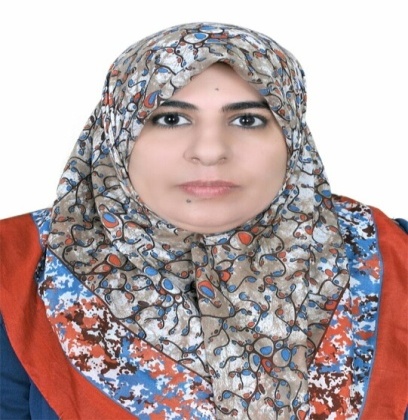 تالوظيفةمكان العملالفترة من ـ إلى1رئيس قسم الشريعة والفانونجامعة ديالى/كلية العلوم الإسلامية2009ـ 2013تالجهة (الجامعة (الكلية ) / المعهد )الفترة من ـ إلى ملاحظات1جامعة ديالى / كلية التربية الأساسية2005ـ 20092جامعة ديالى / كلية العلوم الإسلامية2009-20133-جامعة الموصل/كلية العلوم الإسلامية/كلية الهندسة2013-إلى ألان2015-2016تالجامعة الكلية القسم المادة السنة الدراسية1جامعة ديالىالتربية الأساسيةاللغة العربية العلوم الانكليزي الرياضة /الفنية  الحاسوبالعقائد الإسلامية وعلوم القراناللغة العربية2005ـ20092جامعة ديالىالعلوم الإسلاميةالشريعةالتلاوة وأحكام التجويد 2009ـ 20133جامعة ديالىالعلوم الإسلاميةالشريعة فقه مقارن209ـ20134جامعة الموصلالعلوم الإسلامية الشريعة فقه مقارن2013ـ 20145جامعة الموصلالعلوم الإسلاميةالشريعةالتلاوة وأحكام التجويد2013-20146جامعة ديالىالتربية الأساسية اللغة العربية الرياضيات الجغرافياالعقائد الإسلامية والحديث الشريف 2014ـ2016تالعنوانمكان الانعقادنوع المشاركة (بحث ـ حضور)السنة1من إعلام الصحابة الذين دخلوا  محافظة ديالىمؤتمر جامعة ديالى الأولبحث 2009-20102-الإعجاز التشريعي لآيات الاستئذان في القران الكريممؤتمر الإعجاز القرآني الثالث/جامعة ديالى /كلية التربية الأساسيةبحث مشترك مع ا. م. د برهان غايب حسين24-25نيسان2011م3-التحقيق التجاري وأثره على التراث العربي الإسلاميمؤتمر المخطوطات العربية الأول/كلية التربية جامعة تكريتبحث مشترك مع ا. م. د برهان غايب حسين15-16 أيار 2011م4-تقريب الفقه المذهبي( الغاية بترتيب وتهذيب كتاب الهداية)مؤتمر: تطوير مناهج التدريس في العلوم الإسلامية والمشكلات الإنسانية المعاصرة/الجامعة العراقيةبحث مشترك مع ا. م. د برهان غايب حسين4-5/3/2012م5-برامج الكاميرا الخفية من وجهة نظر شرعية.المؤتمر السابع (الرؤى المعاصرة في الثقافة والمعرفة)/كلية التربية الأساسية جامعة ديالىبحث 31/3/20166-زوال الإرادة  بالاختيار وأثره(طلاق السكران أنموذجا).مؤتمرنظام الأسرة في الإسلام/كلية العلوم الإسلامية/جامعة سامراءبحث مشترك مع ا. م. د برهان غايب حسين29-30/4/20137-عيوب تحقيق  المخطوطاتورشة عمل (أصول تحقيق المخطوطات العربية )كلية التربية للبنات جامعة بعدادبحث17/12/20158-تعليم المرأة المسلمة القرون الثلاث الذهبيةمؤتمر ديوان الوقف السني الثاني(دور التعليم في التنشئة وبناء المجتمع)بحث.7-8/11/20159-إبراز النبي صلى الله عليه وسلم لشخصية المرأة المسلمةندوة( الاسوة الحسنة في شخصية الرسول صلى الله عليه وسلم ودورها في ريادة المجتمع /كلية التربية للبنات /جامعة الموصل وجامعة تكريتبحث13/ايار/2015تعنوان الدورةعنوان الدورةمكان الانعقادالسنةالسنة1-جودة التعليم العاليجودة التعليم العاليجامعة الموصل201420142-2-دورة التحكيم للمسابقات القرآنيةجامعة ديالىجامعة ديالى2013\3-3-دورة التعليم المستمرجامعة الموصل/كلية العلوم الإسلاميةجامعة الموصل/كلية العلوم الإسلامية2014تعنوان البحثمحل النشر السنة1حكم استئذان المرأة زوجها في العبادات والصدقاتمجلة ديالى العدد 432010كانون الثاني2حكم الطلاق عن طريق المراسلة والهاتف والانترنيت في التشريع الإسلاميمجلة ديالى20083-شروط الحضانة في الفقه الإسلاميمجلة الفتح العدد28 تموز20074-الغاية بترتيب وتهذيب كناب الهداية (كتاب الحج أنموذجا)مجلة العلوم الإسلامية/الجامعة العراقية2016تاسم المجلةالدولة عنوان البحثالعدد الذي نشر فيهالسنةمجلة الفتحالعراقبرامج الكاميرا الخفية من وجهة نظر شرعية.2016تنوع الابداع او النشاطما حصل عليه (جائزة /شهادة تقديرية /كتاب شكر)الجهة المانحة عنوان النشاط والإبداعالسنة1عضو دورة التحكيم للمسابقات القرآنيةشهادة التحكيم جمعية القراء العراقيينتحكيم مسابقات قرآنية20152رئاسة لجنة مسابقة البرهان العلمية الأولىشهادة تقديريةجامعة الموصل/كلية العلوم الإسلاميةمسابقة البرهان العلمية الأولى20143جائزة الأم المثاليةجائزةجامعة ديالىالأم المثالية20124-الأستاذ الأولشهادة تقديريةجامعة ديالىالأستاذ الأول20105- باحثالعديد من الشهادات التقديرية ما يزيد على(10)جامعة الموصل/كلية العلوم الإسلاميةمشاركة مؤتمرات وندواتجامعة ديالى